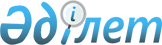 "Ақтөбе облысы бойынша жер учаскелері жеке меншікке берілген кезде олар үшін төлемақының базалық ставкаларын белгілеу туралы" Ақтөбе облысы әкімдігінің 2011 жылғы 12 қазандағы № 328 және Ақтөбе облыстық мәслихатының 2011 жылғы 12 қазандағы № 415 бірлескен қаулысына және шешіміне өзгерістер мен толықтырулар енгізу туралыАқтөбе облысы әкімдігінің 2024 жылғы 14 наурыздағы № 119 қаулысы және Ақтөбе облыстық мәслихатының 2024 жылғы 14 наурыздағы № 64 шешімі. Ақтөбе облысының Әділет департаментінде 2024 жылғы 19 наурызда № 8530-04 болып тіркелді
      ҚАУЛЫ ЕТЕДІ және ШЕШІМ ҚАБЫЛДАДЫ: 
      1. "Ақтөбе облысы бойынша жер учаскелері жеке меншікке берілген кезде олар үшін төлемақының базалық ставкаларын белгілеу туралы" Ақтөбе облысы әкімдігінің 2011 жылғы 12 қазандағы № 328 және Ақтөбе облыстық мәслихатының 2011 жылғы 12 қазандағы № 415 (Нормативтік құқықтық актілерді мемлекеттік тіркеу тізілімінде № 3378 болып тіркелген) бірлескен қаулысына және шешіміне мынадай өзгерістер мен толықтырулар енгізілсін:
      бірлескен әкімдіктің қаулысы мен мәслихаттың шешімінің қосымшасында:
      Қарғалы ауданы бойынша:
      Желтау ауылдық округі бойынша – 140-жолы "Шәмші Қалдаяқов ауылы" алып тасталсын;
      мынадай мазмұндағы 140-1 жолмен толықтырылсын:
      "
      ";
      Мұғалжар ауданы бойынша:
      Батпақкөл ауылдық округі – мынадай мазмұндағы 231-1 жолмен толықтырылсын:
      "
      ";
      Құмжарған ауылдық округі бойынша – 252-жолы "Шеңгелші ауылы" алып тасталсын;
      Темір ауданы бойынша:
      Сарыкөл ауылдық округі бойынша – 302-жолы "Сарыкөл" ауылы" алып тасталсын;
      Шалқар ауданы бойынша:
      Бозой ауылдық округі бойынша – 354-жолы "Қоянқұлақ ауылы" алып тасталсын;
      Есет Көтібарұлы ауылдық округі бойынша – 360-жолы "Алақозы ауылы" алып тасталсын.
      2. Осы бірлескен әкімдіктің қаулысы және мәслихаттың шешімі оның алғашқы ресми жарияланған күнінен кейін он күнтізбелік күн өткен соң қолданысқа енгізіледі.
					© 2012. Қазақстан Республикасы Әділет министрлігінің «Қазақстан Республикасының Заңнама және құқықтық ақпарат институты» ШЖҚ РМК
				
Шәмші Қалдаяқов ауылы
Шәмші Қалдаяқов ауылы
Шәмші Қалдаяқов ауылы
140-1
Шәмші Қалдаяқов ауылы 
105
231-1
Шеңгелші ауылы 
75
      Ақтөбе облысының әкімі 

А. Шахаров

      Облыстық мәслихаттың төрағасы 

Г. Суентаева
